                                                           Информационная карта урока по литературе  , 5 класс                                                План урокаОбраз урокаДействияДействияПлан урокаОбраз урокаУчителя                                                                  учащихсяУчителя                                                                  учащихсяКурс: Литература,6 класс  Русские поэты 19 века о Родине ,родной природе и о себеТема”   Обучение словесному рисованию на   уроке литературы  в 5 классе (на примере произведения И.З.Сурикова “Зима”) ”                Голосовой образОбучающая релаксация “ Пришла Зима”Читает релаксацию”  Пришла зима”Задает вопросы: Какие ассоциации возникли у вас  при  прослушивание этого текста?”Показывает видео слайдыСоздает проблемную ситуацию  для нахождения ключевых слов и понятийПомогает правильно  зарисовать информационный образ  и найти ключевые слова Предлагает свой опорный образ по теме ” Зима”Создает условия для индивидуального анализа исинтезаПрочитайте  вслух несколько раз стихотворение поэта, чье имя я назову позже.Слова ,создающие зрительные образы: лес, снег, морозы, поле.Выберите слова ,которое выражают  эмоциональное  состояние ,созданное поэтом: радость, тревога, волнение, печаль, неуверенность, ожидание, страхКакие слова помогают определить эмоциональный фон стихотворения?Каким настроением пронизано  стихотворение?  Какими переживаниями и чувствами  вызвано?Прослушивают релаксациюОтвечают на вопросыЗарисовывают ,то что представили при чтенииСмотрят видео слайдыЧтение стихотворения про себяАнализ учебного материала и подготовка обобщения по заданным вопросам. Нахождение ключевых слов и понятийОбозначение в тексте опорных слов для краткой записи Совместно с учителем зарисовывают информационный образ и выделяют ключевые слова  Выступления групп.  Анализ текста  , опираясь на опорные слова в тексте Работа над средствами выразительностиВыразительное чтение стихотворения вслухЦель и задачи урока  Продолжать  приобщать учащихся  к миру поэзии путем знакомства их с лучшими произведениями русских поэтов, приучать слушать стихи, испытывать чувство радости и волнения при встрече с ними, побуждать интерес к ним.  1. Развивать у  учащихся способности эмоционально откликаться на прочитанное;   2. Развивать воображение  и фантазию школьников (словесное рисование); 3. Работа над выразительными средствами речи: эпитеты, сравнения, олицетворения, метафор4. Формирование личностного отношения к прочитанному                    Информационный образ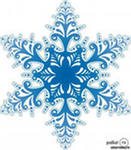 Читает релаксацию”  Пришла зима”Задает вопросы: Какие ассоциации возникли у вас  при  прослушивание этого текста?”Показывает видео слайдыСоздает проблемную ситуацию  для нахождения ключевых слов и понятийПомогает правильно  зарисовать информационный образ  и найти ключевые слова Предлагает свой опорный образ по теме ” Зима”Создает условия для индивидуального анализа исинтезаПрочитайте  вслух несколько раз стихотворение поэта, чье имя я назову позже.Слова ,создающие зрительные образы: лес, снег, морозы, поле.Выберите слова ,которое выражают  эмоциональное  состояние ,созданное поэтом: радость, тревога, волнение, печаль, неуверенность, ожидание, страхКакие слова помогают определить эмоциональный фон стихотворения?Каким настроением пронизано  стихотворение?  Какими переживаниями и чувствами  вызвано?Прослушивают релаксациюОтвечают на вопросыЗарисовывают ,то что представили при чтенииСмотрят видео слайдыЧтение стихотворения про себяАнализ учебного материала и подготовка обобщения по заданным вопросам. Нахождение ключевых слов и понятийОбозначение в тексте опорных слов для краткой записи Совместно с учителем зарисовывают информационный образ и выделяют ключевые слова  Выступления групп.  Анализ текста  , опираясь на опорные слова в тексте Работа над средствами выразительностиВыразительное чтение стихотворения вслух Планируемые результаты:УчащиесяПолучают знания о различных проявлениях лирических произведений, поэтическом языке. Получают навыки  выразительного чтения ,совершенствуя   свою речь  Делают выводы……………..Делают вывод о главном  в творчестве И.З. Сурикова  и о  значении  поэзии  в жизни человека                           Опорный образ            Интерактив урокаОборудование урока: учебник  В.Я. Коровина,В.П. Журавлев, В.И. Коровин ” Литература” 5 класс,карта ,индивидуальный раздаточный материал (иллюстрации), 12 видео слайдов, музыкальное сопровождение П.И. Чайковского” Времена года”,цветные карандаши, лист бумаги А-4                Вкусовой образ Замороженный вкусовой лед                Итоги урокаФормулировка общих выводов из сведений ,полученных на урокеСоздание опорного образа урока ,который поможет выполнить домашнее задание и сохранит учебную информацию  на длительный срок. РРРазноуровневое  домашнее задание:                   ВВ  Выразительно читать стихотворение.       Выучить стихотворение наизусть            Обогатить текст “ красивыми сло-    В    вами”.